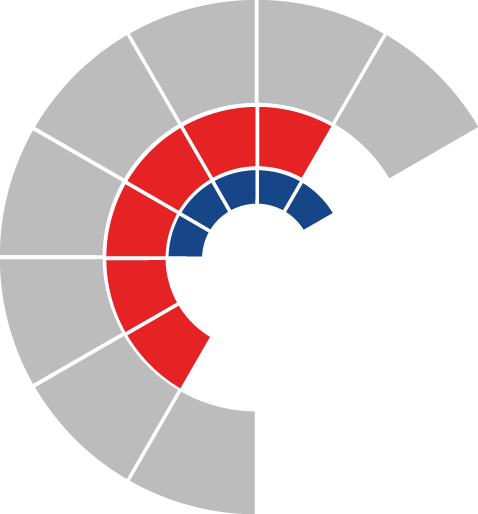 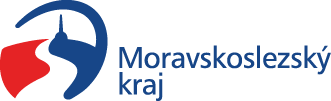 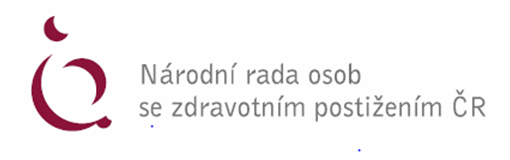 NÁVRATKA k účasti na on-line konferenci NRZP ČR v Moravskoslezském krajidne 4. 12. 2020s názvem „Inkluzívní vzdělávání v MS kraji“pořádané pod záštitou náměstka hejtmana MS kraje pro sociální oblastBc. Jiřího Navrátila, MBAPřiloženou návratku vyplňte a zašlete nejpozději do 2. 12. 2020 na e-mailovou adresu: ostrava@nrzp.cz.Těšíme se na Vaši účast. S pozdravem Mgr. Hana GřeškováKrajský koordinátor NRZP pro Moravskoslezský kraj30. dubna 2944/1, 702 00 Ostrava 2Tel: +420 736 234 871Email: ostrava@nrzp.czNárodní rada osob se zdravotním postižením ČR - www.nrzp.cz.Příjmení, jméno, titul: Organizace: Pracovní zařazení:Kontakt (e-mail, telefon): Poznámka: …………………………………………………………………………………